4-H Dog Club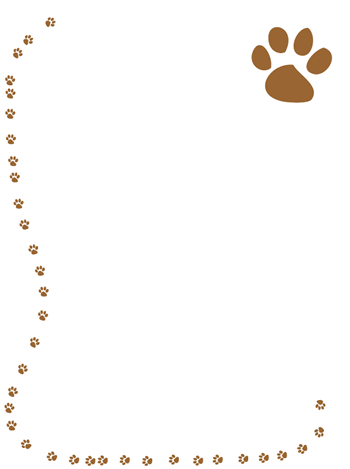 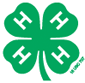 Hey kids do you want to learn all about “Mans’ best friend the Dog”?Come out to Gates County Community Center the first Monday night in the month at 6:30 p.m.We will be learning all about dogs. Youth will learn how to be a responsible dog owner, how to care for a dog, how to train a dog, be dog safe and gain leadership skills & community involvement.You don’t have to have a dog to join!Contact Gates County Cooperative Extension with any questions at 252-375-1400 or email C. Whitt at outofapit@yahoo.com